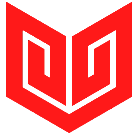 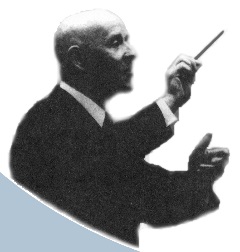 ИНФОРМАЦИОННОЕ ПИСЬМОУважаемые коллеги!Приглашаем вас принять участие в VIII Всероссийском конкурсе молодых дирижеров-хормейстеров имени С.А. КазачковаНаш конкурс не случайно связан с именем С. А. Казачкова - одного из выдающихся представителей отечественного хорового искусства и дирижерско-хоровой педагогики России. Его творческий путь начинался в Чувашии, где после окончания Ленинградской консерватории он в 1940-1942 гг. работал в качестве художественного руководителя Чувашского государственного хора. Здесь талантливый музыкант познакомился с чувашской хоровой музыкой, интерес к которой сохранял на протяжении всей жизни.            Будучи уже заведующим кафедрой хорового дирижирования Казанской государственной консерватории, Казачков постоянно включал в концертные программы руководимого им студенческого хора, как оригинальные произведения чувашских композиторов, так и обработки чувашских народных песен. Наиболее значимым результатом разносторонней творческой деятельности Казачкова стало создание педагогической дирижерско-хормейстерской школы, представители которой с успехом трудятся в музыкальных образовательных учреждениях нашей страны и за рубежом.География нашего конкурса расширяется, в последние годы его участниками стали студенты музыкальных колледжей и вузов из Москвы, Нижнего Новгорода, Новосибирска, Саратова, Самары, Петрозаводска, Таганрога, Дзержинска, Йошкар-Олы и Чебоксар, что способствует активному развитию профессионального общения и творческих контактов педагогов и студентов из разных регионов России.ПОЛОЖЕНИЕVIII Всероссийского конкурса студентов«Дирижер-хормейстер» имени С.А. Казачкова1.  Цель и задачи КонкурсаЦель Конкурса – сохранение и развитие традиций отечественного хорового искусства и совершенствование профессиональной подготовки дирижеров-хормейстеров.  Задачами Конкурса являются:- содействие в реализации творческого потенциала начинающих дирижеров-хормейстеров;- расширение возможностей методического и творческого взаимодействия музыкальных учебных заведений среднего специального и высшего образования в контексте преемственности профессиональной подготовки специалистов в области хорового искусства и музыкальной педагогики; - расширение сотрудничества между музыкально-образовательными учебными заведениями и учреждениями   культуры;- обогащение хорового и педагогического репертуара;- совершенствование профессионального мастерства и обогащение педагогического опыта преподавателей дирижерско-хоровых дисциплин.2. Организаторы конкурсаОрганизатором конкурса является Бюджетное образовательное учреждение высшего образования Чувашской Республики «Чувашский государственный институт культуры и искусств» Министерства культуры, по делам национальностей и архивного дела Чувашской Республики.  3. Сроки и место проведения Конкурса           Конкурс проводится 23-24 марта 2021 года в г. Чебоксары Чувашской Республики на базе Чувашского государственного института культуры и искусств. Адрес: Чувашия, г. Чебоксары, ул. Энтузиастов, 26. 4. Условия проведения КонкурсаК участию в Конкурсе приглашаются студенты средних специальных и высших учебных заведений (музыкальных, музыкально-педагогических училищ и колледжей, училищ культуры и искусств, институтов культуры и искусств, консерваторий). Конкурс проводится в 2 тура по двум образовательным уровням (категориям):   Категория А – студенты вузов;   Категория Б – учащиеся ссузов.5. Порядок проведения КонкурсаПервый тур На первом туре, который проводится в заочной форме, конкурсант предоставляет качественную видеозапись своего выступления - дирижирование (под фортепиано) двух произведений: одно - для хора a cappella, другое - для хора с сопровождением.Обязательным требованием для программы 1 тура является: обработка народной песни (как русской, так и принадлежащей любой другой национальной культуре), произведение отечественного или зарубежного композитора, созданное во второй половине ХХ – начале ХХI вв.     Продолжительность выступления на 1 туре не должна превышать 15 минут. Второй тур Хормейстерская работа с учебным хоровым коллективом проводится в очной форме.   На втором туре конкурсанты в течение 10 минут разучивают с хором (категория А – смешанный хор, категория В - женский хор) духовное хоровое произведение (или фрагмент хорового произведения) без сопровождения (в объеме периода) по собственному выбору.  Хоровые партитуры для 2 тура (20 экземпляров) обеспечивает конкурсант.  Примечание. В случае возникновения неблагоприятной эпидемической обстановки и введении в связи с этим соответствующих запретов, второй тур может быть проведен также в заочной форме на тех же условиях, что и очный тур. В этом случае конкурсант представляет видеозапись хормейстерской работы с учебным хором своего учебного заведения. Победители Конкурса определяются по сумме баллов, полученных в обоих турах.  В зависимости от количества участников 1 тура во 2 тур могут быть допущены не все конкурсанты. Критерии оценки конкурсантов.Выступления участников конкурса оценивается по 10-бальной системе на основе следующих критериев:убедительность интерпретации исполняемых произведений;музыкальность, артистизм исполнителя;владение дирижерско-исполнительской техникой;владение методикой репетиционной работы с хором;творческий контакт с хоровым коллективом.6. Награждение победителей   Участникам конкурса, в каждом направлении присваиваются следующие звания: ДИПЛОМАНТ КОНКУРСА (трех степеней) ЛАУРЕАТ КОНКУРСА (трех степеней); ГРАН-ПРИЖюри имеет право:- присуждать не все призовые места;- делить призовые места между победителями;- отмечать дипломами за профессиональное мастерство преподавателей и концертмейстеров, подготовивших участников Конкурса. Предусмотрены спциальные дипломы жюри:за лучшую интерпретацию обработки народной песни;самому артистичному дирижеру;за лучшую работу с хором.Состав жюри         Жюри конкурса формируется из числа авторитетных дирижёров-хормейстеров и педагогов. 7. Условия участия в конкурсе    Для участия необходимо до 28 февраля 2020 года представить в оргкомитет конкурса:  -  заявку на участие по прилагаемому образцу;   -  видеозапись выступления с программой 1 тура;  -  копию паспорта участника и справку с места учебы;  -  краткую информацию об участнике.Примечание. В случае проведения 2 тура в заочной форме видеозапись хормейстерской работы принимается до 22 марта 2021 г.Организационный взнос участника конкурса в сумме 800 рублей оплачивается в банке на л/с 20266Б00691 (квитанция прилагается). Оплату всех расходов, связанных с пребыванием на Конкурсе участников, производят направляющие организации или сами участники. Оргкомитет содействует конкурсантам и лицам, сопровождающим участников Конкурса, в размещении в гостинице или общежитии института культуры и искусств при условии предварительного согласования.Заявку по прилагаемой форме направлять по адресу: 428023, Чувашская Республика, г. Чебоксары, ул. Энтузиастов, д. 26, БОУ ВО «Чувашский государственный институт культуры и искусств».Телефон (факс) (8-352) 33-09-69Е-mail: chgiki.hdnp51@mail.ruКонтактные телефоны: +7-927-860-58-58 – Савадерова Анна Витальевна+7-937-016-27-99 – Жилякова Екатерина Алексеевна Приложение № 1ЗАЯВКА НА УЧАСТИЕ ВО ВСЕРОССИЙСКОМ КОНКУРСЕ МОЛОДЫХ ДИРИЖЕРОВ-ХОРМЕЙСТЕРОВ ИМЕНИ С.А. КАЗАЧКОВАКатегорияФИО участника (полностью) Дата рождения (число, месяц, год)Паспортные данные участника (серия, №, кем и когда выдан)Контактный телефон и е-mail участника Название учебного заведения (полностью)Например: Бюджетное образовательное учреждение высшего образования Чувашской Республики «Чувашский государственный институт культуры и искусств» Министерства культуры, по делам национальностей и архивного дела Чувашской Республики ФИО педагога (полностью)Контактный телефон и е-mail педагога (рабочий, мобильный)ФИО концертмейстера ФИО руководителя организации (учебного заведения)Конкурсная программа (Название произведений. Авторы. Хронометраж исполняемых произведений)Приложение № 2                                                                                                                                                               Согласие на обработку персональных данных участника VIII Всероссийского конкурса студентов«Дирижер-хормейстер» имени С.А. КазачковаЯ, ______________________________________________________________________________________,                                                               (ФИО)паспорт ___________ выдан __________________________________________________________,            (серия, номер)                                       (когда и кем выдан) адрес регистрации: ________________________________________________________________________________________, адрес фактического проживания: ________________________________________________________________________________________, являюсь родителем (законным представителем) ________________________________________________________________________________________, (ФИО участника конкурса)Даю согласие на обработку своих персональных данных (персональных данных моего ребенка) ________________________________________________________________________________________, (ФИО участника конкурса)Перечень действий с персональными данными, на совершение которых дается согласие, общее описание используемых оператором способов обработки:      1. Получение персональных данных у субъекта персональных данных, а также у третьих лиц.      2. Хранение и обработка персональных данных (в электронном виде и на бумажном носителе).      3. Уточнение (о6новление, изменение) персональных данных.      4. Использование персональных данных.      5. Передача персональных данных субъекта в порядке, предусмотренном законодательством Российской Федерации. Данное согласие действует до достижения целей обработки персональных данных или в течение срока хранения информации. Данное согласие может быть отозвано в любой момент по моему письменному заявлению. Я подтверждению, что, давая такое согласие, я действую по собственной воле и в своих интересах. «____» ______________2021 г.                                                   _________/___________________                                                                                                    Подпись (расшифровка)Приложение № 3 Бюджетное образовательное учреждениевысшего образования Чувашской Республики«Чувашский государственный институт культуры и искусств»Министерства культуры, по делам национальностейи архивного дела Чувашской РеспубликиИзвещениеКассирМинфин Чувашии (БОУ ВО «ЧГИКИ» Минкультуры Чувашии) л/с 20266Б00691 (наименование организации) ИНН 2129038318 КПП 213001001 Р/с № 40601810600003000003_______________________ в Отделении - НБ Чувашская Республика г. Чебоксары БИК 049706001 ОГРН 102210128970 ОКТМО 97701000 Ф.И.О. Адрес: КБК 85700000000000000130 (857200) (приносящий доход деятельность) Назначение платежа: взнос за участие в VIII Всероссийском конкурсе молодых дирижеров-хормейстеров имени С.А. Казачкова Сумма: ________________________ Плательщик:_____________________КвитанцияКассирМинфин Чувашии (БОУ ВО «ЧГИКИ» Минкультуры Чувашии) л/с 20266Б00691 (наименование организации) ИНН 2129038318 КПП 213001001 Р/с № 40601810600003000003_______________________ в Отделении - НБ Чувашская Республика г.Чебоксары БИК 049706001 ОГРН 102210128970 ОКТМО 97701000 Ф.И.О. Адрес: КБК 85700000000000000130 (857200) (приносящий доход деятельность) Назначение платежа: взнос за участие в VIII Всероссийском конкурсе молодых дирижеров-хормейстеров имени С.А. КазачковаСумма: ________________________ Плательщик:_____________________